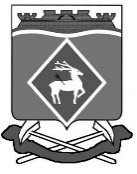 РОССИЙСКАЯ ФЕДЕРАЦИЯРОСТОВСКАЯ ОБЛАСТЬМУНИЦИПАЛЬНОЕ ОБРАЗОВАНИЕ«ЛИТВИНОВСКОЕ СЕЛЬСКОЕ ПОСЕЛЕНИЕ»АДМИНИСТРАЦИЯ ЛИТВИНОВСКОГО СЕЛЬСКОГО ПОСЕЛЕНИЯПОСТАНОВЛЕНИЕ23 апреля 2023 года                               № 62                                   с. ЛитвиновкаО создании временного противопожарного поста на территории Литвиновского сельского поселения Белокалитвинского районаВ соответствии со статьей 30 Федерального закона от 21.12.1994 г «О пожарной безопасности», статьей 4 Областной закон от 25 ноя. 2004 № 202-ЗС «О пожарной безопасности», п.2 постановления Правительства Ростовской области от 14.04.2022 № 292 «Об установлении особого противопожарного режима  на территории Ростовской области», Администрации Литвиновского сельского поселения постановляет:1. Создать на территории Литвиновского сельского поселения временный противопожарный пост для тушения ландшафтных (природных) пожаров на территории поселения:1.1. Место дислокации Белокалитвинский район, с. Литвиновка, ул. Садовая, д.2.2. Утвердить состав и оборудование временного противопожарного поста согласно приложения №1.      3. Назначить старшим временного противопожарного поста Аксенову И.А.4. Постановление от 07.07.2023 № 69 «О создании временного противопожарного поста» на территории Литвиновского сельского поселения Белокалитвинского района» считать утратившим силу.4. Контроль за выполнением настоящего постановления оставляю за собой.5. Опубликовать настоящее постановление на официальном сайте Администрации Литвиновского сельского поселения.Глава Администрации Литвиновского сельского поселения 		                   И.Н. ГерасименкоПриложение№1к постановлению АдминистрацииЛитвиновского сельского поселенияот 23.04.2024 № 62Состав и оборудование временного противопожарного поста на территории Литвиновского сельского поселенияЛичный составЛичный составФ.И.ОтелефонАксенова Ирина Александровна89381233993Федько Светлана Васильевна89287652529Данькова Маргарита Петровна89281548073Гугуева Ольга Владимировна89281378348Средства пожаротушенияСредства пожаротушенияРанцевые огнетушители - 5 шт.Ранцевые огнетушители - 5 шт.Хлопушка пожарная металлическая с черенком -2 шт. Хлопушка пожарная металлическая с черенком -2 шт. Противопожарная установка высокого давления с водойПротивопожарная установка высокого давления с водойЕмкость Н 500 л (горизонтальная)Емкость Н 500 л (горизонтальная)ТехникаТехникаАвтомобиль ГАЗ 31101